VENDS ENSEMBLE COMPLETArc VORTEX avec matériel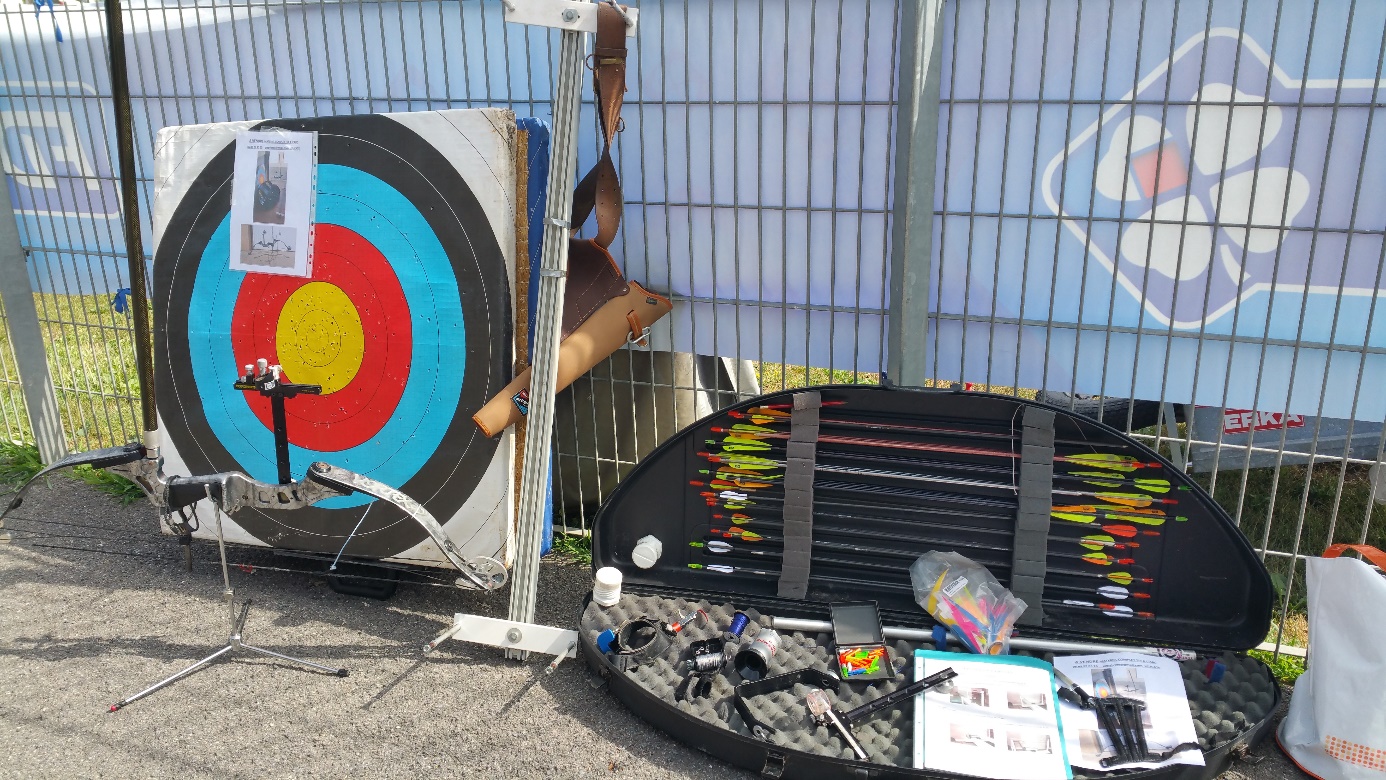 Arc à poulies VORTEX 3D - 2 Viseurs - 2 Balanciers – 2 Décocheurs - Support d'arc - Carquois - Protections de bras - Equipements complet montage flèches - Valise de transport - 2 cibles pailles 1mx1m avec support  - Accessoires divers : plumes, pointes, 30 flèches (carbone et alu) -  Métier pour confection de  cordes avec méthode et accessoires -  - Prix : merci de me faire une proposition.PHILIPPE Michel tel : 06 85 22 85 23papyjetee@gmail.com